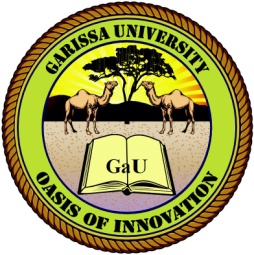 GARISSA UNIVERSITY UNIVERSITY EXAMINATION 2017/2018 ACADEMIC YEAR THREETHIRD SEMESTER EXAMINATIONSCHOOL OF BUSINESS AND ECONOMICS FOR THE DEGREE OF BACHELOR OF BUSINESS MANAGEMENTCOURSE CODE: BBM 312COURSE TITLE: CORPORATE FINANCEEXAMINATION DURATION: 3 HOURSDATE: 07/08/18		                                      TIME: 2.00-5.00 PMINSTRUCTION TO CANDIDATESThe examination has SIX (6) questionsQuestion ONE (1) is COMPULSORY Choose any other THREE (3) questions from the remaining FIVE (5) questionsUse sketch diagrams to illustrate your answer whenever necessaryDo not carry mobile phones or any other written materials in examination roomDo not write on this paperThis paper consists of FOUR (4) printed pages               	please turn overQUESTION ONE (COMPULSORY)Aden and halima are considering purchasing a new 30 passenger coach to engage in transport business .They have two alternatives of financing the purchase as shown below.Alternative 1.Purchase the vehicle whose current cash price is sh. 4,800,000 through a finance lease from Rana Auto Company. The terms of the lease will require 4 equal payments per year for each of the three years. No deposit is required.Alternative 2.Obtain the vehicle through National Bank loan scheme being advertised in the papers. Aden and Halima will be required to make a down payment of sh .1,800,000 and then make four equal yearly payments of sh. 306, 872 each for the three years.The market rate of interest is currently 16% per annum.Aden and Halima have been informed that as part of your social responsibility, you provide free consultancy service to small-scale businessmenRequiredThe finance lease payment to be made by Aden and Halima if they opt for finances from Rana Auto Company Limited							         [4 marks]The present value of the payment scheme of National Bank			         [3 marks]	The interest expense charged by Rana Auto Company on the third installment     [5 marks]Which of the two alternatives (Finance lease or Bank loan scheme) is better in financial terms? Why                                 	                                                                     [2 marks]  Give a reason why the better alternative may not necessarily be chosen by persons in Abdi and Marian’s circumstance                                 				           [1 mark]Discuss the agency relationship that exists between:Shareholders and auditors Shareholders and lendersIn each case identity the conflicts that may arise and suggest the solutions to those conflicts   														       [10 marks]														QUESTION TWOA company in need of additional funding may issue shares to obtain the funds. Describe any five ways through which shares may be issued                                                                        [10 marks]Two firms A and B are identical in all important respects except financial structure. Firm A has Sh 8 million of 7.5% debt, while Firm B uses only equity.  Both firms have EBIT of Sh 1,800,000 and the firms are in the same business risk class. Both firms have the same equity capitalization rate of 10%.Required: Determine the value of each firm and explain the action of the investors.                              [5 marks]QUESTION THREEOutline five basic functions of corporate finance                                                                [5 marks]Discuss the three main classifications of investment decision                                            [6 marks]   Explain four (4) key importance of the investment decision             			         [4 marks]                                  QUESTION FOURGamadid Ltd anticipates Sh.300 million in cash outlays during the next year.  The outlays are expected to occur equally throughout the year.  The company’s treasurer reports that the firm can invest in marketable securities yielding 8% and the cost of shifting funds from marketable securities portfolio to cash is Sh.15,000 per transaction.  Assume the company will meet its cash demands by selling marketable securities.  Determine optimal size of the company’s transfer of funds from marketable securities to cash.									                     [5 marks]What will be the company’s average cash balance                                                   [1 mark]How many transfers from marketable securities to cash will be required during the year											         [3 marks]Determine the cash conversion cycle                 				           [1 mark]What will be the total cost associated with the company’s cash requirement	         [5 marks]QUESTION FIVEOutline any six features of a sound investment evaluation technique                                  [6 marks]The payment of dividend by firms is based on various theories. Discuss any four dividend theories 											  	         [9 marks]QUESTION SIXOutline any four assumptions of Economic Order Quantity model	                                 [4 marks]Ahsan Investments wishes to choose one project among three projects which are mutually independent.  The cash flows for each project are estimated to be as follows:The initial capital outlay for the three projects is as follows                                             Capital outlay (shs)Project A                             320,000Project B                             240,000Project C                             200,000RequiredIf the firms cost of capital is 14% determine the Net Present Value of each                      [9 marks]Which project should be undertaken and why                                                	         [2 marks]YearProject AProject BProject C180,000120,00060,000280,000100,00060,0003120,000100,00060,0004120,00080,00060,000530,000(20,000)60,0006--60,000